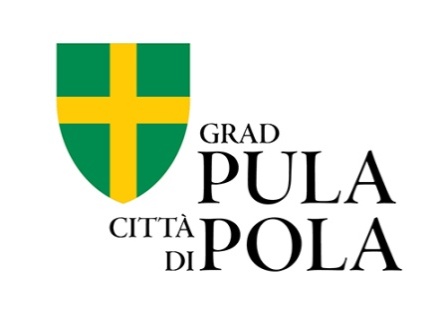 INVITO PUBBLICOper il finanziamento di programmi e progetti di interesse pubblico svolti da associazioni e da altre organizzazioni senza scopo di lucro sul territorio della Città di Pola - Pola nel 2023 È necessario compilare il modulo a computer.Segnare con una X le attività relative al progetto/programma per cui si presente la domanda Dichiariamo che in fase di redazione della domanda, abbiamo avuto cura di evitare il doppio finanziamento, quindi le stesse spese che ci sono state approvate da altre fonti non sono state presentate nella domanda.Con la presente Dichiarazione l’associazione/associazione senza scopo di lucro dichiara che: (contrassegnare con una X)Presentando la domanda, tutti i candidati (e i loro partner danno) il loro consenso alla Città di Pula-Pola per raccogliere ed elaborare i dati personali specificati in essa allo scopo di finanziare il programma e utilizzarli allo scopo di erogare le risorse finanziarie approvate, nonché contattarli e pubblicarli sul sito internet e/o nel bollettino ufficiale della Città di Pula-Pola. I diritti dei richiedenti e la procedura relativa ai loro dati personali sono consultabili all’indirizzo http://www.pula.hr/hr/rad-gradske-uprave/gdpr/Confermo che il nostro fondatore non è un partito politico.Sotto responsabilità penale e materiale, dichiaro che tutte le informazioni fornite nella domanda sono veritiere, esatte e complete.I.INFORMAZIONI GENERALI SUL RICHIEDENTE DEL PROGETTO/PROGRAMMA E PARTNERINFORMAZIONI GENERALI SUL RICHIEDENTE DEL PROGETTO/PROGRAMMA E PARTNERINFORMAZIONI GENERALI SUL RICHIEDENTE DEL PROGETTO/PROGRAMMA E PARTNERINFORMAZIONI GENERALI SUL RICHIEDENTE DEL PROGETTO/PROGRAMMA E PARTNERINFORMAZIONI GENERALI SUL RICHIEDENTE DEL PROGETTO/PROGRAMMA E PARTNERINFORMAZIONI GENERALI SUL RICHIEDENTE DEL PROGETTO/PROGRAMMA E PARTNERINFORMAZIONI GENERALI SUL RICHIEDENTE DEL PROGETTO/PROGRAMMA E PARTNERINFORMAZIONI GENERALI SUL RICHIEDENTE DEL PROGETTO/PROGRAMMA E PARTNERINFORMAZIONI GENERALI SUL RICHIEDENTE DEL PROGETTO/PROGRAMMA E PARTNERINFORMAZIONI GENERALI SUL RICHIEDENTE DEL PROGETTO/PROGRAMMA E PARTNERINFORMAZIONI GENERALI SUL RICHIEDENTE DEL PROGETTO/PROGRAMMA E PARTNERINFORMAZIONI GENERALI SULL'ORGANIZZAZIONE - SUL RICHIEDENTE DEL PROGRAMMA E PARTNERINFORMAZIONI GENERALI SULL'ORGANIZZAZIONE - SUL RICHIEDENTE DEL PROGRAMMA E PARTNERINFORMAZIONI GENERALI SULL'ORGANIZZAZIONE - SUL RICHIEDENTE DEL PROGRAMMA E PARTNERINFORMAZIONI GENERALI SULL'ORGANIZZAZIONE - SUL RICHIEDENTE DEL PROGRAMMA E PARTNERINFORMAZIONI GENERALI SULL'ORGANIZZAZIONE - SUL RICHIEDENTE DEL PROGRAMMA E PARTNERINFORMAZIONI GENERALI SULL'ORGANIZZAZIONE - SUL RICHIEDENTE DEL PROGRAMMA E PARTNERINFORMAZIONI GENERALI SULL'ORGANIZZAZIONE - SUL RICHIEDENTE DEL PROGRAMMA E PARTNERINFORMAZIONI GENERALI SULL'ORGANIZZAZIONE - SUL RICHIEDENTE DEL PROGRAMMA E PARTNERINFORMAZIONI GENERALI SULL'ORGANIZZAZIONE - SUL RICHIEDENTE DEL PROGRAMMA E PARTNERINFORMAZIONI GENERALI SULL'ORGANIZZAZIONE - SUL RICHIEDENTE DEL PROGRAMMA E PARTNERINFORMAZIONI GENERALI SULL'ORGANIZZAZIONE - SUL RICHIEDENTE DEL PROGRAMMA E PARTNER1.Nome dell'organizzazione (richiedente)Nome dell'organizzazione (richiedente)Nome dell'organizzazione (richiedente)2.Indirizzo del richiedenteIndirizzo del richiedenteIndirizzo del richiedente3.Nome e cognome della persona autorizzata a rappresentare, funzione della persona autorizzataNome e cognome della persona autorizzata a rappresentare, funzione della persona autorizzataNome e cognome della persona autorizzata a rappresentare, funzione della persona autorizzata4. e-maile-maile-mail5.numero di telefononumero di telefononumero di telefono6.Numero di giro conto e nome dell’istituto bancario (IBAN)Numero di giro conto e nome dell’istituto bancario (IBAN)Numero di giro conto e nome dell’istituto bancario (IBAN)7.OIB (numero di identificazione personale)OIB (numero di identificazione personale)OIB (numero di identificazione personale)8.RNO n. (numero del Registro delle organizzazioni senza scopo di lucro)RNO n. (numero del Registro delle organizzazioni senza scopo di lucro)RNO n. (numero del Registro delle organizzazioni senza scopo di lucro)9.numero di registrazione dell'organizzazione nel Registro delle Associazioninumero di registrazione dell'organizzazione nel Registro delle Associazioninumero di registrazione dell'organizzazione nel Registro delle Associazioni10.Attività dell’organizzazione, ai sensi dello StatutoAttività dell’organizzazione, ai sensi dello StatutoAttività dell’organizzazione, ai sensi dello Statuto11.Numero totale di membri dell'organizzazioneNumero totale di membri dell'organizzazioneNumero totale di membri dell'organizzazione12.Numero di membri con residenza a PolaNumero di membri con residenza a PolaNumero di membri con residenza a Pola13. Numero di posti di lavoro previsti nel 2023Numero di posti di lavoro previsti nel 2023Numero di posti di lavoro previsti nel 202314.Numero di dipendenti nel 2022Numero di dipendenti nel 2022Numero di dipendenti nel 2022a tempo determinatoa tempo determinatoa tempo indeterminatoa tempo indeterminato15.L’organizzazione è nel sistema IVA (contrassegnare con una "x")L’organizzazione è nel sistema IVA (contrassegnare con una "x")L’organizzazione è nel sistema IVA (contrassegnare con una "x")sisinono16.Reddito totale realizzato dall'organizzazione nel 2022 (inserire l'importo)Reddito totale realizzato dall'organizzazione nel 2022 (inserire l'importo)Reddito totale realizzato dall'organizzazione nel 2022 (inserire l'importo)17.Realizzato da:Realizzato da:Realizzato da:Realizzato da:Realizzato da:Realizzato da:Realizzato da:Realizzato da:Realizzato da:Realizzato da:Realizzato da:a)bilancio statalebilancio statalebilancio statale€€€€€€€€b)bilancio della Città bilancio della Città bilancio della Città €€€€€€€€c)bilancio della Regionebilancio della Regionebilancio della Regione€€€€€€€€d)sponsorsponsorsponsor€€€€€€€€e)entrate da quote associativeentrate da quote associativeentrate da quote associative€€€€€€€€f)entrate da fondi EUentrate da fondi EUentrate da fondi EU€€€€€€€€g)mezzi ottenuti dallo svolgimento dell'attività economica mezzi ottenuti dallo svolgimento dell'attività economica mezzi ottenuti dallo svolgimento dell'attività economica €€€€€€€€h)altre entrare (riportare quali ________________________)altre entrare (riportare quali ________________________)altre entrare (riportare quali ________________________)€€€€€€€€18.Informazioni sullo spazio in cui opera l'organizzazioneInformazioni sullo spazio in cui opera l'organizzazioneInformazioni sullo spazio in cui opera l'organizzazioneInformazioni sullo spazio in cui opera l'organizzazioneInformazioni sullo spazio in cui opera l'organizzazioneInformazioni sullo spazio in cui opera l'organizzazioneInformazioni sullo spazio in cui opera l'organizzazioneInformazioni sullo spazio in cui opera l'organizzazioneInformazioni sullo spazio in cui opera l'organizzazioneInformazioni sullo spazio in cui opera l'organizzazioneInformazioni sullo spazio in cui opera l'organizzazionea)proprio spazio (inserire la dimensione in m2)proprio spazio (inserire la dimensione in m2)proprio spazio (inserire la dimensione in m2)m2:m2:m2:m2:m2:m2:m2:m2:b)spazio in affitto (inserire la superficie in m2 e l'importo dell'affitto mensile)spazio in affitto (inserire la superficie in m2 e l'importo dell'affitto mensile)spazio in affitto (inserire la superficie in m2 e l'importo dell'affitto mensile)m2:m2:m2:€€€€€c)spazio del comune/città/regione/RH (inserire la metratura in m2 e l'importo del canone mensile)spazio del comune/città/regione/RH (inserire la metratura in m2 e l'importo del canone mensile)spazio del comune/città/regione/RH (inserire la metratura in m2 e l'importo del canone mensile)m2:m2:m2:€€€€€19.Importo complessivo delle spese di regia nel 2022Importo complessivo delle spese di regia nel 2022Importo complessivo delle spese di regia nel 2022€€€€€€€€20.Importo totale erogato per gli stipendi nel 2022Importo totale erogato per gli stipendi nel 2022Importo totale erogato per gli stipendi nel 2022€€€€€€€€21.Importo totale pagato per le tasse nel 2022Importo totale pagato per le tasse nel 2022Importo totale pagato per le tasse nel 2022€€€€€€€€22.L’associazione redige un rapporto di lavoro annuale? (contrassegnare con una "x")L’associazione redige un rapporto di lavoro annuale? (contrassegnare con una "x")L’associazione redige un rapporto di lavoro annuale? (contrassegnare con una "x")SìSìNoNoa)Se la risposta è “SI”, a chi viene consegnato e in quale modo viene presentato al pubblico?Se la risposta è “SI”, a chi viene consegnato e in quale modo viene presentato al pubblico?Se la risposta è “SI”, a chi viene consegnato e in quale modo viene presentato al pubblico?II.DATI SUL PROGETTO/PROGRAMMA DATI SUL PROGETTO/PROGRAMMA DATI SUL PROGETTO/PROGRAMMA DATI SUL PROGETTO/PROGRAMMA DATI SUL PROGETTO/PROGRAMMA DATI SUL PROGETTO/PROGRAMMA DATI SUL PROGETTO/PROGRAMMA DATI SUL PROGETTO/PROGRAMMA DATI SUL PROGETTO/PROGRAMMA DATI SUL PROGETTO/PROGRAMMA DATI SUL PROGETTO/PROGRAMMA 1.Nome del progetto/progettoNome del progetto/progettoNome del progetto/progettoNome del progetto/progettoNome del progetto/progettoNome del progetto/progettoNome del progetto/progettoNome del progetto/progettoNome del progetto/progettoNome del progetto/progettoNome del progetto/progetto2.L'organo dell'associazione che ha adottato il progetto/programma e la data di adozione del progetto/programmaL'organo dell'associazione che ha adottato il progetto/programma e la data di adozione del progetto/programmaL'organo dell'associazione che ha adottato il progetto/programma e la data di adozione del progetto/programmaL'organo dell'associazione che ha adottato il progetto/programma e la data di adozione del progetto/programmaL'organo dell'associazione che ha adottato il progetto/programma e la data di adozione del progetto/programmaL'organo dell'associazione che ha adottato il progetto/programma e la data di adozione del progetto/programmaL'organo dell'associazione che ha adottato il progetto/programma e la data di adozione del progetto/programmaL'organo dell'associazione che ha adottato il progetto/programma e la data di adozione del progetto/programmaL'organo dell'associazione che ha adottato il progetto/programma e la data di adozione del progetto/programmaL'organo dell'associazione che ha adottato il progetto/programma e la data di adozione del progetto/programmaL'organo dell'associazione che ha adottato il progetto/programma e la data di adozione del progetto/programma3.Luogo di svolgimento del progetto/programmaLuogo di svolgimento del progetto/programmaLuogo di svolgimento del progetto/programmaLuogo di svolgimento del progetto/programmaLuogo di svolgimento del progetto/programmaLuogo di svolgimento del progetto/programmaLuogo di svolgimento del progetto/programmaLuogo di svolgimento del progetto/programmaLuogo di svolgimento del progetto/programmaLuogo di svolgimento del progetto/programmaLuogo di svolgimento del progetto/programma   4. Descrizione dettagliata, concreta e chiara del progetto/programma (eventualmente ampliare la tabella, massimo due pagine di testo)   4. Descrizione dettagliata, concreta e chiara del progetto/programma (eventualmente ampliare la tabella, massimo due pagine di testo)   4. Descrizione dettagliata, concreta e chiara del progetto/programma (eventualmente ampliare la tabella, massimo due pagine di testo)   4. Descrizione dettagliata, concreta e chiara del progetto/programma (eventualmente ampliare la tabella, massimo due pagine di testo)   4. Descrizione dettagliata, concreta e chiara del progetto/programma (eventualmente ampliare la tabella, massimo due pagine di testo)   4. Descrizione dettagliata, concreta e chiara del progetto/programma (eventualmente ampliare la tabella, massimo due pagine di testo)   4. Descrizione dettagliata, concreta e chiara del progetto/programma (eventualmente ampliare la tabella, massimo due pagine di testo)   4. Descrizione dettagliata, concreta e chiara del progetto/programma (eventualmente ampliare la tabella, massimo due pagine di testo)   4. Descrizione dettagliata, concreta e chiara del progetto/programma (eventualmente ampliare la tabella, massimo due pagine di testo)   4. Descrizione dettagliata, concreta e chiara del progetto/programma (eventualmente ampliare la tabella, massimo due pagine di testo)   4. Descrizione dettagliata, concreta e chiara del progetto/programma (eventualmente ampliare la tabella, massimo due pagine di testo)   4. Descrizione dettagliata, concreta e chiara del progetto/programma (eventualmente ampliare la tabella, massimo due pagine di testo)   4.1. Chi sono i beneficiari diretti coperti dal programma/progetto, il loro numero e la loro struttura (ad es. per età, sesso, ecc.)   4.1. Chi sono i beneficiari diretti coperti dal programma/progetto, il loro numero e la loro struttura (ad es. per età, sesso, ecc.)   4.1. Chi sono i beneficiari diretti coperti dal programma/progetto, il loro numero e la loro struttura (ad es. per età, sesso, ecc.)   4.1. Chi sono i beneficiari diretti coperti dal programma/progetto, il loro numero e la loro struttura (ad es. per età, sesso, ecc.)   4.1. Chi sono i beneficiari diretti coperti dal programma/progetto, il loro numero e la loro struttura (ad es. per età, sesso, ecc.)   4.1. Chi sono i beneficiari diretti coperti dal programma/progetto, il loro numero e la loro struttura (ad es. per età, sesso, ecc.)   4.1. Chi sono i beneficiari diretti coperti dal programma/progetto, il loro numero e la loro struttura (ad es. per età, sesso, ecc.)   4.1. Chi sono i beneficiari diretti coperti dal programma/progetto, il loro numero e la loro struttura (ad es. per età, sesso, ecc.)   4.1. Chi sono i beneficiari diretti coperti dal programma/progetto, il loro numero e la loro struttura (ad es. per età, sesso, ecc.)   4.1. Chi sono i beneficiari diretti coperti dal programma/progetto, il loro numero e la loro struttura (ad es. per età, sesso, ecc.)   4.1. Chi sono i beneficiari diretti coperti dal programma/progetto, il loro numero e la loro struttura (ad es. per età, sesso, ecc.)   4.1. Chi sono i beneficiari diretti coperti dal programma/progetto, il loro numero e la loro struttura (ad es. per età, sesso, ecc.)   4.2. Descrivere brevemente l'impatto previsto del progetto/programma - in che modo il progetto influenzerà il gruppo destinatario e gli utenti finali a lungo termine, quale impatto ha il progetto/programma nell'area pertinente al presente concorso, l'organizzazione e i risultati misurabili che ci si aspetta al termine dell'attuazione del progetto/programma (qual è il vantaggio del programma/progetto per la comunità più ampia, in che modo influirà sulla vita delle persone, quali cambiamenti accadranno e a chi, ecc.)   4.2. Descrivere brevemente l'impatto previsto del progetto/programma - in che modo il progetto influenzerà il gruppo destinatario e gli utenti finali a lungo termine, quale impatto ha il progetto/programma nell'area pertinente al presente concorso, l'organizzazione e i risultati misurabili che ci si aspetta al termine dell'attuazione del progetto/programma (qual è il vantaggio del programma/progetto per la comunità più ampia, in che modo influirà sulla vita delle persone, quali cambiamenti accadranno e a chi, ecc.)   4.2. Descrivere brevemente l'impatto previsto del progetto/programma - in che modo il progetto influenzerà il gruppo destinatario e gli utenti finali a lungo termine, quale impatto ha il progetto/programma nell'area pertinente al presente concorso, l'organizzazione e i risultati misurabili che ci si aspetta al termine dell'attuazione del progetto/programma (qual è il vantaggio del programma/progetto per la comunità più ampia, in che modo influirà sulla vita delle persone, quali cambiamenti accadranno e a chi, ecc.)   4.2. Descrivere brevemente l'impatto previsto del progetto/programma - in che modo il progetto influenzerà il gruppo destinatario e gli utenti finali a lungo termine, quale impatto ha il progetto/programma nell'area pertinente al presente concorso, l'organizzazione e i risultati misurabili che ci si aspetta al termine dell'attuazione del progetto/programma (qual è il vantaggio del programma/progetto per la comunità più ampia, in che modo influirà sulla vita delle persone, quali cambiamenti accadranno e a chi, ecc.)   4.2. Descrivere brevemente l'impatto previsto del progetto/programma - in che modo il progetto influenzerà il gruppo destinatario e gli utenti finali a lungo termine, quale impatto ha il progetto/programma nell'area pertinente al presente concorso, l'organizzazione e i risultati misurabili che ci si aspetta al termine dell'attuazione del progetto/programma (qual è il vantaggio del programma/progetto per la comunità più ampia, in che modo influirà sulla vita delle persone, quali cambiamenti accadranno e a chi, ecc.)   4.2. Descrivere brevemente l'impatto previsto del progetto/programma - in che modo il progetto influenzerà il gruppo destinatario e gli utenti finali a lungo termine, quale impatto ha il progetto/programma nell'area pertinente al presente concorso, l'organizzazione e i risultati misurabili che ci si aspetta al termine dell'attuazione del progetto/programma (qual è il vantaggio del programma/progetto per la comunità più ampia, in che modo influirà sulla vita delle persone, quali cambiamenti accadranno e a chi, ecc.)   4.2. Descrivere brevemente l'impatto previsto del progetto/programma - in che modo il progetto influenzerà il gruppo destinatario e gli utenti finali a lungo termine, quale impatto ha il progetto/programma nell'area pertinente al presente concorso, l'organizzazione e i risultati misurabili che ci si aspetta al termine dell'attuazione del progetto/programma (qual è il vantaggio del programma/progetto per la comunità più ampia, in che modo influirà sulla vita delle persone, quali cambiamenti accadranno e a chi, ecc.)   4.2. Descrivere brevemente l'impatto previsto del progetto/programma - in che modo il progetto influenzerà il gruppo destinatario e gli utenti finali a lungo termine, quale impatto ha il progetto/programma nell'area pertinente al presente concorso, l'organizzazione e i risultati misurabili che ci si aspetta al termine dell'attuazione del progetto/programma (qual è il vantaggio del programma/progetto per la comunità più ampia, in che modo influirà sulla vita delle persone, quali cambiamenti accadranno e a chi, ecc.)   4.2. Descrivere brevemente l'impatto previsto del progetto/programma - in che modo il progetto influenzerà il gruppo destinatario e gli utenti finali a lungo termine, quale impatto ha il progetto/programma nell'area pertinente al presente concorso, l'organizzazione e i risultati misurabili che ci si aspetta al termine dell'attuazione del progetto/programma (qual è il vantaggio del programma/progetto per la comunità più ampia, in che modo influirà sulla vita delle persone, quali cambiamenti accadranno e a chi, ecc.)   4.2. Descrivere brevemente l'impatto previsto del progetto/programma - in che modo il progetto influenzerà il gruppo destinatario e gli utenti finali a lungo termine, quale impatto ha il progetto/programma nell'area pertinente al presente concorso, l'organizzazione e i risultati misurabili che ci si aspetta al termine dell'attuazione del progetto/programma (qual è il vantaggio del programma/progetto per la comunità più ampia, in che modo influirà sulla vita delle persone, quali cambiamenti accadranno e a chi, ecc.)   4.2. Descrivere brevemente l'impatto previsto del progetto/programma - in che modo il progetto influenzerà il gruppo destinatario e gli utenti finali a lungo termine, quale impatto ha il progetto/programma nell'area pertinente al presente concorso, l'organizzazione e i risultati misurabili che ci si aspetta al termine dell'attuazione del progetto/programma (qual è il vantaggio del programma/progetto per la comunità più ampia, in che modo influirà sulla vita delle persone, quali cambiamenti accadranno e a chi, ecc.)   4.2. Descrivere brevemente l'impatto previsto del progetto/programma - in che modo il progetto influenzerà il gruppo destinatario e gli utenti finali a lungo termine, quale impatto ha il progetto/programma nell'area pertinente al presente concorso, l'organizzazione e i risultati misurabili che ci si aspetta al termine dell'attuazione del progetto/programma (qual è il vantaggio del programma/progetto per la comunità più ampia, in che modo influirà sulla vita delle persone, quali cambiamenti accadranno e a chi, ecc.)  5. Persona responsabile dell'attuazione del progetto/programma (responsabile del progetto/programma, scrivere il nome e cognome)Persona responsabile dell'attuazione del progetto/programma (responsabile del progetto/programma, scrivere il nome e cognome)  6.breve descrizione dell'esperienza e delle qualifiche precedenti)breve descrizione dell'esperienza e delle qualifiche precedenti)  7.Associati professionali e artisti che partecipano nell’attuazione del progetto/programmaAssociati professionali e artisti che partecipano nell’attuazione del progetto/programmaAssociati professionali e artisti che partecipano nell’attuazione del progetto/programmaAssociati professionali e artisti che partecipano nell’attuazione del progetto/programmaAssociati professionali e artisti che partecipano nell’attuazione del progetto/programmaAssociati professionali e artisti che partecipano nell’attuazione del progetto/programmaAssociati professionali e artisti che partecipano nell’attuazione del progetto/programmaAssociati professionali e artisti che partecipano nell’attuazione del progetto/programmaAssociati professionali e artisti che partecipano nell’attuazione del progetto/programmaAssociati professionali e artisti che partecipano nell’attuazione del progetto/programmaAssociati professionali e artisti che partecipano nell’attuazione del progetto/programmaNome, cognome e contattoNome, cognome e contattoDescrizione breve dell’esperienza pregressa e delle qualificheDescrizione breve dell’esperienza pregressa e delle qualificheDescrizione breve dell’esperienza pregressa e delle qualificheDescrizione breve dell’esperienza pregressa e delle qualificheDescrizione breve dell’esperienza pregressa e delle qualificheDescrizione breve dell’esperienza pregressa e delle qualificheDescrizione breve dell’esperienza pregressa e delle qualificheDescrizione breve dell’esperienza pregressa e delle qualificheDescrizione breve dell’esperienza pregressa e delle qualificheDescrizione breve dell’esperienza pregressa e delle qualifiche  8.      Breve descrizione delle esperienze pregresse, dei risultati ottenuti e delle capacità del proponente le quali assicureranno l’attuazione del programma/progetto proposto sia in indipendentemente sia in collaborazione con i partner  8.      Breve descrizione delle esperienze pregresse, dei risultati ottenuti e delle capacità del proponente le quali assicureranno l’attuazione del programma/progetto proposto sia in indipendentemente sia in collaborazione con i partner  8.      Breve descrizione delle esperienze pregresse, dei risultati ottenuti e delle capacità del proponente le quali assicureranno l’attuazione del programma/progetto proposto sia in indipendentemente sia in collaborazione con i partner  8.      Breve descrizione delle esperienze pregresse, dei risultati ottenuti e delle capacità del proponente le quali assicureranno l’attuazione del programma/progetto proposto sia in indipendentemente sia in collaborazione con i partner  8.      Breve descrizione delle esperienze pregresse, dei risultati ottenuti e delle capacità del proponente le quali assicureranno l’attuazione del programma/progetto proposto sia in indipendentemente sia in collaborazione con i partner  8.      Breve descrizione delle esperienze pregresse, dei risultati ottenuti e delle capacità del proponente le quali assicureranno l’attuazione del programma/progetto proposto sia in indipendentemente sia in collaborazione con i partner  8.      Breve descrizione delle esperienze pregresse, dei risultati ottenuti e delle capacità del proponente le quali assicureranno l’attuazione del programma/progetto proposto sia in indipendentemente sia in collaborazione con i partner  8.      Breve descrizione delle esperienze pregresse, dei risultati ottenuti e delle capacità del proponente le quali assicureranno l’attuazione del programma/progetto proposto sia in indipendentemente sia in collaborazione con i partner  8.      Breve descrizione delle esperienze pregresse, dei risultati ottenuti e delle capacità del proponente le quali assicureranno l’attuazione del programma/progetto proposto sia in indipendentemente sia in collaborazione con i partner  8.      Breve descrizione delle esperienze pregresse, dei risultati ottenuti e delle capacità del proponente le quali assicureranno l’attuazione del programma/progetto proposto sia in indipendentemente sia in collaborazione con i partner  8.      Breve descrizione delle esperienze pregresse, dei risultati ottenuti e delle capacità del proponente le quali assicureranno l’attuazione del programma/progetto proposto sia in indipendentemente sia in collaborazione con i partner  8.      Breve descrizione delle esperienze pregresse, dei risultati ottenuti e delle capacità del proponente le quali assicureranno l’attuazione del programma/progetto proposto sia in indipendentemente sia in collaborazione con i partner9.Il progetto/programma è attuato in partenariato?  Il progetto/programma è attuato in partenariato?  Il progetto/programma è attuato in partenariato?  Il progetto/programma è attuato in partenariato?  si/nosi/nosi/nosi/nosi/nosi/nosi/noNo Se la risposta alla domanda precedente è sì, compilare le colonne corrispondenti (aggiungere nuove righe se necessario) Se la risposta alla domanda precedente è sì, compilare le colonne corrispondenti (aggiungere nuove righe se necessario) Se la risposta alla domanda precedente è sì, compilare le colonne corrispondenti (aggiungere nuove righe se necessario) Se la risposta alla domanda precedente è sì, compilare le colonne corrispondenti (aggiungere nuove righe se necessario) Se la risposta alla domanda precedente è sì, compilare le colonne corrispondenti (aggiungere nuove righe se necessario) Se la risposta alla domanda precedente è sì, compilare le colonne corrispondenti (aggiungere nuove righe se necessario) Se la risposta alla domanda precedente è sì, compilare le colonne corrispondenti (aggiungere nuove righe se necessario) Se la risposta alla domanda precedente è sì, compilare le colonne corrispondenti (aggiungere nuove righe se necessario) Se la risposta alla domanda precedente è sì, compilare le colonne corrispondenti (aggiungere nuove righe se necessario) Se la risposta alla domanda precedente è sì, compilare le colonne corrispondenti (aggiungere nuove righe se necessario) Se la risposta alla domanda precedente è sì, compilare le colonne corrispondenti (aggiungere nuove righe se necessario) Se la risposta alla domanda precedente è sì, compilare le colonne corrispondenti (aggiungere nuove righe se necessario)11. Descrivere come si intende coinvolgere i cittadini nelle attività del progetto/programma e informare il pubblico in generale sul processo di attuazione e sui risultati del progetto/programma11. Descrivere come si intende coinvolgere i cittadini nelle attività del progetto/programma e informare il pubblico in generale sul processo di attuazione e sui risultati del progetto/programma11. Descrivere come si intende coinvolgere i cittadini nelle attività del progetto/programma e informare il pubblico in generale sul processo di attuazione e sui risultati del progetto/programma11. Descrivere come si intende coinvolgere i cittadini nelle attività del progetto/programma e informare il pubblico in generale sul processo di attuazione e sui risultati del progetto/programma11. Descrivere come si intende coinvolgere i cittadini nelle attività del progetto/programma e informare il pubblico in generale sul processo di attuazione e sui risultati del progetto/programma11. Descrivere come si intende coinvolgere i cittadini nelle attività del progetto/programma e informare il pubblico in generale sul processo di attuazione e sui risultati del progetto/programma11. Descrivere come si intende coinvolgere i cittadini nelle attività del progetto/programma e informare il pubblico in generale sul processo di attuazione e sui risultati del progetto/programma11. Descrivere come si intende coinvolgere i cittadini nelle attività del progetto/programma e informare il pubblico in generale sul processo di attuazione e sui risultati del progetto/programma11. Descrivere come si intende coinvolgere i cittadini nelle attività del progetto/programma e informare il pubblico in generale sul processo di attuazione e sui risultati del progetto/programma11. Descrivere come si intende coinvolgere i cittadini nelle attività del progetto/programma e informare il pubblico in generale sul processo di attuazione e sui risultati del progetto/programma11. Descrivere come si intende coinvolgere i cittadini nelle attività del progetto/programma e informare il pubblico in generale sul processo di attuazione e sui risultati del progetto/programma11. Descrivere come si intende coinvolgere i cittadini nelle attività del progetto/programma e informare il pubblico in generale sul processo di attuazione e sui risultati del progetto/programmaBILANCO DETTAGLIATO DEL PROGRAMMA/PROGETTOBILANCO DETTAGLIATO DEL PROGRAMMA/PROGETTOBILANCO DETTAGLIATO DEL PROGRAMMA/PROGETTOBILANCO DETTAGLIATO DEL PROGRAMMA/PROGETTO  1.Importo totale per l'attuazione del programma/progetto:€€  2.Importo totale richiesto dalla Città di Pola€€ 2.1.È previsto per l’attuazione del programma/progetto accedere alle altre fonti pubbliche (Città, Comuni, Regioni, Ministeri)È previsto per l’attuazione del programma/progetto accedere alle altre fonti pubbliche (Città, Comuni, Regioni, Ministeri)È previsto per l’attuazione del programma/progetto accedere alle altre fonti pubbliche (Città, Comuni, Regioni, Ministeri) Regione Regione Regione€  Altri bilancio (ministeri...) Altri bilancio (ministeri...) Altri bilancio (ministeri...)€ Fondi propri Fondi propri Fondi propri€ Altre entrate (indicare quali_____________________) Altre entrate (indicare quali_____________________) Altre entrate (indicare quali_____________________)€ Totale Totale Totale€COSTI DIRETTI DEL PROGRAMMA/PROGETTOSTIPENDI AI DIPENDENTISTIPENDI AI DIPENDENTISTIPENDI AI DIPENDENTISTIPENDI AI DIPENDENTINome e cognome e il posto di lavoroImporto lordo della paga mensileNumero di mesiImporto richiesto dalla Città di Pola (quota massima fino al 20% del valore del bilancio del programma/progetto che si richiede dalla Citta di Pola)Totale €€COMPENSI AD ALTRE PERSONE NON DIPENDENTICOMPENSI AD ALTRE PERSONE NON DIPENDENTICOMPENSI AD ALTRE PERSONE NON DIPENDENTICOMPENSI AD ALTRE PERSONE NON DIPENDENTINome e cognome, Lavoro per il quale si paga il compenso, Tipo del compenso (per es. L'onorario d'autore, contratto di lavoro determinato, conto per servizio ecc.)Importo totale lordoImporto richiesto dalla Città di PolaImporto richiesto dalla Città di PolaTotale€ € €COSTI DEL VIAGGIO E DEL SOGGIORNO DIRETTAMNETE LEGATI ALL'ATTUAZIONE DEL PROGETTOCOSTI DEL VIAGGIO E DEL SOGGIORNO DIRETTAMNETE LEGATI ALL'ATTUAZIONE DEL PROGETTOCOSTI DEL VIAGGIO E DEL SOGGIORNO DIRETTAMNETE LEGATI ALL'ATTUAZIONE DEL PROGETTOCOSTI DEL VIAGGIO E DEL SOGGIORNO DIRETTAMNETE LEGATI ALL'ATTUAZIONE DEL PROGETTOTipo del costoImporto totale lordoImporto richiesto dalla Città di PolaImporto richiesto dalla Città di PolaTotale€€€ATTREZZATURA E MERCE NECCESSARIA PER L'ATTUAZIONE DEL PROGETTOATTREZZATURA E MERCE NECCESSARIA PER L'ATTUAZIONE DEL PROGETTOATTREZZATURA E MERCE NECCESSARIA PER L'ATTUAZIONE DEL PROGETTOATTREZZATURA E MERCE NECCESSARIA PER L'ATTUAZIONE DEL PROGETTOTipo del costoImporto totale lordoImporto richiesto dalla Città di PolaImporto richiesto dalla Città di PolaTotale€€€DESIGN DEI MATERIALI, STAMPA, AFFISSIONE E ALTRE ATTIVITÀ DI PROMOZIONEDESIGN DEI MATERIALI, STAMPA, AFFISSIONE E ALTRE ATTIVITÀ DI PROMOZIONEDESIGN DEI MATERIALI, STAMPA, AFFISSIONE E ALTRE ATTIVITÀ DI PROMOZIONEDESIGN DEI MATERIALI, STAMPA, AFFISSIONE E ALTRE ATTIVITÀ DI PROMOZIONETipo del costoImporto totale lordoImporto richiesto dalla Città di PolaImporto richiesto dalla Città di PolaTotale€€€COSTI DEI SERVIZI DIRETTAMENTE CONNESSI ALL'ATTUAZIONE DEL PROGRAMMA/PROGETTOCOSTI DEI SERVIZI DIRETTAMENTE CONNESSI ALL'ATTUAZIONE DEL PROGRAMMA/PROGETTOCOSTI DEI SERVIZI DIRETTAMENTE CONNESSI ALL'ATTUAZIONE DEL PROGRAMMA/PROGETTOCOSTI DEI SERVIZI DIRETTAMENTE CONNESSI ALL'ATTUAZIONE DEL PROGRAMMA/PROGETTOTipo del costoImporto totale lordoImporto richiesto dalla Città di PolaImporto richiesto dalla Città di PolaTotale€€€ALTRI COSTI DIRETTAMENTE LEGATI ALL'ATTUAZIONE DEL PROGETTOALTRI COSTI DIRETTAMENTE LEGATI ALL'ATTUAZIONE DEL PROGETTOALTRI COSTI DIRETTAMENTE LEGATI ALL'ATTUAZIONE DEL PROGETTOALTRI COSTI DIRETTAMENTE LEGATI ALL'ATTUAZIONE DEL PROGETTOTipo del costoImporto totale lordoImporto richiesto dalla Città di PolaImporto richiesto dalla Città di PolaTotale  €  €  €COSTI INDIRETTICOSTI INDIRETTAMENTE CORRELATI ALL'ATTUAZIONE DEL PROGETTO/PROGRAMMACOSTI INDIRETTAMENTE CORRELATI ALL'ATTUAZIONE DEL PROGETTO/PROGRAMMACOSTI INDIRETTAMENTE CORRELATI ALL'ATTUAZIONE DEL PROGETTO/PROGRAMMATipo del costoImporto totale lordoImporto richiesto dalla Città di Pola(quota massima fino al 20% del valore del bilancio del programma/progetto che si richiede dalla Citta di Pola)Totale  €  €ASTRATTOASTRATTOASTRATTOTipo del costoImporto totale lordoImporto richiesto dalla Città di PolaA) COSTI DIRETTI€ € B) COSTI INDIRETTI€ € TOTALE (A+B)€ € CONSENSO/DICHIARAZIONEnon ha ottenuto risorse finanziarie per il programma, il progetto e/o il sostegno istituzionale richiesto da fonti pubbliche (inclusa anche parte dei proventi dei giochi d'azzardo) nei concorsi degli organi dell’amministrazione statale, Uffici ed enti governativi, istituzioni pubbliche, unità dell’autogoverno locale e regionale (provinciale), ovvero fondi provenienti da fondi UE e fondi internazionali per l'anno 2023è in procinto di competere per le risorse finanziarie per il programma, il progetto o il sostegno istituzionale presentato, ma il processo di valutazione della domanda è ancora in corsoNome e cognome del responsabile del programmaSigillo/timbroNome e cognome della persona autorizzata alla rappresentanza Sigillo/timbroA,  .   . 2023.